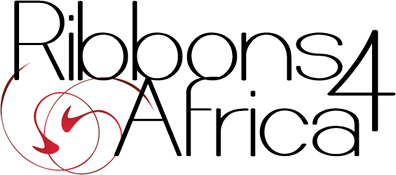 Once we have received the completed request form, we will confirm the entered details and final pricing before proceeding with the order.All orders must be received 14 days prior to delivery date with approved art work. 
Rush orders will be subject to an additional surcharge. Please attach the text, logo or image to be printed. 
NB! This has to be in PDF or JPEG format and must be in black and white.Thank you for your enquiry! 
- The “Ribbons 4 Africa” team.Please remember to attach all the relevant lists and graphics as stipulated above!Fax : 011 454 6641
linda@ribbons4africa.com
www.ribbons4africa.comOrder DateDate RequiredName of Company / SchoolAddressNearest Post Office and Postal codeContact PersonContact NumberContact Cell NumberAWARD RIBBONSText on Ribbon (E.g. 1 or First, etc)Number of Ribbons requiredColour of RibbonColour of FoilAWARD RIBBONSText on Ribbon (E.g. 2 or Second, etc)Number of Ribbons requiredColour of RibbonColour of FoilAWARD RIBBONSText on Ribbon (E.g. 3 or Third, etc)Number of Ribbons requiredColour of RibbonColour of FoilPlease attach drawings of the different ribbons you would like to order.All ribbons are pinked unless otherwise requested.Please attach drawings of the different ribbons you would like to order.All ribbons are pinked unless otherwise requested.PAPER RIBBONSEg. “Merry Christmas”, “Happy Easter” etc.Text on RibbonNumber of RollsColour of RibbonSATIN RIBBONSEg. “Merry Christmas”, “Happy Easter” etc.Text on RibbonNumber of RollsColour of RibbonWidth of Ribbon (15mm – 50mm)PACKED PAPER RIBBONEg. “Merry Christmas”, “Happy Easter” etc.Text on RibbonNumber of PacketsColour of ribbonText of your messageNo charge for artwork for these standard, non personalised orders.No charge for artwork for these standard, non personalised orders.DIARIESSize of DiariesColour of DiariesPlease attach a list of names and quantities for each to be foiled.Please attach a list of names and quantities for each to be foiled.Additional Comments and RequestsAdditional Comments and Requests